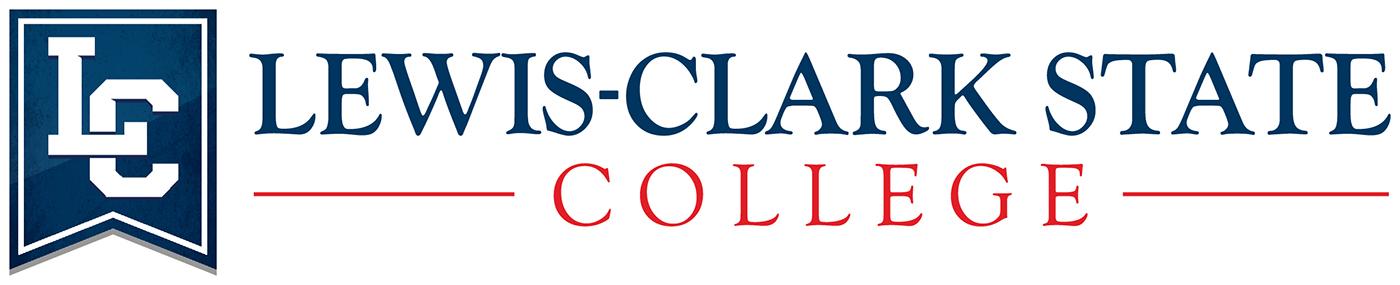 Introduction to Computer Science Computer Science 108 Instructor Information Lecture:  Dr. Nina Peterson  nmpeterson@lcsc.edu or nmpeterson@lcmail.lcsc.eduOffice hours: MLH 312 Monday 9:00-10:30am, Wednesday 9:00 – 10:30am and by appointmentInstructor Information Lab: Mr. Casey Blamiresclblamires@lcsc.edu or clblamires@lcmail.lcsc.eduOffice hours: SGC 125A Tuesday 9:00-11:00am, Thursday 9:00 – 11:00am and by appointmentCredits: 4COURSE DESCRIPTION: This course is an introduction to the basic concepts of Computer Science. You will learn how to program a computer using an object-oriented language, the basic capabilities of a computer system, how to form and validate a hypothesis in computer science, and how computer science relates to other scientific endeavors and society at large. Programming concepts include objects, functions, conditionals, and recursion. Additional information focuses on adapting content to high school courses. Registration will be restricted to students admitted to the Secondary Education Program and/or students who are Secondary Education Certified.GENERAL EDUCATION LEARNING OUTCOMES:  Upon successful completion of this course, you should be able to demonstrate the following competencies: Apply foundational knowledge and models of a natural or physical science to analyze and/or predict phenomena.Understand the scientific method and apply scientific reasoning to critically evaluate arguments.Interpret and communicate scientific information via written, spoken and/or visual representations.Describe the relevance of specific scientific principles to the human experience.Form and test a hypothesis in the laboratory or field using discipline-specific tools and techniques for data collection and/or analysis.LEARNING OUTCOMES:  Upon successful completion of this course, you should be able to demonstrate the following competencies: Design and implement software programs and/or apps.Implement lists, functions, methods and algorithms.Implement control structures.Analyze searching and sorting algorithms.Design and implement simulations.Meeting Time Section 01: M/W 1:30–2:45pm Lab T 1:30-3:30pm (MLH 310)Meeting Time Section 02: T/TH 10:30–11:45pm Lab TH 1:30-3:30pm (MLH 310)Office: MLH 312Prerequisite: None.Text: None.Tentative Schedule: 	Week 1: Introduction and App Inventor Active Learning Week 1 Day 1 - Blockly	Active Learning Week 1 Day 2 – My First AppWeek 2: Active Learning Week 2 Day 1 – Paint Pot Part 1	Active Learning Week 2 Day 2 – Paint Pot Part 2	Lab 1 – The Chicken Displayer	Week 3: Active Learning Week 3 Day 1 – I Have a Dream	Active Learning Week 3 Day 2 – POGIL Activity & Mole Mash	Lab 2 – Drawing and Timers	Week 4: Active Learning Week 4 Day 1 – Game, movement, and animation	Active Learning Week 4 Day 2 – More animation, Variables and Timers	Lab 3 – Creative Animated App	Week 5: Active Learning Week 5 Day 1 – Map Tour	Active Learning Week 5 Day 2	Lab 4 – Google Maps App	Week 6: Lists and Loops	Active Learning Week 6 Day 1 – Lists and for loops	Active Learning Week 6 Day 2 – More lists and loops	Lab 5 – Prime numbers and optimizations	Week 7: Active Learning Week 7 Day 1 – TinyWebDB App	Active Learning Week 7 Day 2 - 	Lab 6 – Hypothesis Testing	Week 8: Midterm Exam	Active Learning Week 8 Day 2 – Caesar Cipher App	Lab 7 – Search Algorithms and Guessing Game	Week 9: ProcessingActive Learning Week 9 Day 1 – Emoji face and body!	Active Learning Week 9 Day 2 – Snowman with arms, suns, grass, and sky!	Lab 8 – Processing and drawing	Week 10: Active Learning Week 10 Day 1 – Line face with gradient colors and comments!	Active Learning Week 10 Day 2 – Gradebook calculator	Lab 9 – Variables and mathematical calculations	Week 11: Active Learning Week 11 Day 1- Clickable smiley peopleActive Learning Week 11 Day 2 – Conditionals worksheet and code. Nested if/else statements	Lab 10 – Project 1	Week 12: Active Learning Week 12 Day 1 – Conditionals worksheet and programs	Active Learning Week 12 Day 2 – Hour of Code Tynker Counter Hack	Lab 11 – Nested for loops	Week 13: Active Learning Week 13 Day 1 – Conditionals 2 	Active Learning Week 13 Day 2 - 	Lab 12 – Project 2	Week 14: 	Active Learning Week 14 Day 1	Active Learning Week 14 Day 2 - Arrays	Lab 13 – Project 2 Report	Week 15: Active Learning Week 15 Day 1 - Review	Active Learning Week 15 Day 2 - Review	Lab 14 – Project 3 Skin Cancer	Week 16: Final ExamGrading:Your grade will be determined according to the following weights:Labs 20%Projects 20%Active Learning Activities 20%Midterm Exam 20%Final Exam 20%Projects: All projects must be submitted electronically through BlackBoard and must be timestamped prior to the due date/time. No late projects will be accepted.  Labs: All lab assignments must be submitted in class/lab.  Your lowest lab grade will be dropped.   No late lab assignments will be accepted.        Active Learning Activities: Active learning activities will be performed in lecture.  These activities will be turned in at the end of the lecture period.  Midterm/Final Exam: The midterm and final exam are cumulative.  No makeup exams will be given. You must pass the final exam with a minimum score of 50% in order to pass the class.Grading Scale:  Final grades will be given according to the following scale:A   ≥ 92%   A- ≥ 90%    B+ ≥ 88%   B   ≥ 83% B- ≥ 80%C+ ≥ 78%    C   ≥ 70%    D   ≥ 65%  F   ‹ 65%